Příloha číslo III.dílčí kupní smlouva pro rok 2018 k rámcové kupní smlouvě číslo• ze dne: • a. •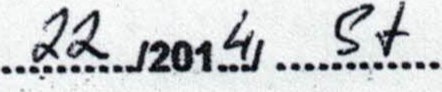 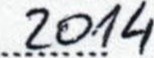 mezi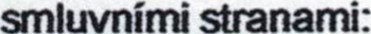 VP AGRO, spol. s r.o. Stehlíkova 977, 165 OO Praha 6, IC: 442 68 114 (dále jen prodávající)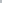 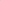 kancelář společnosti (doručovací adresa): Kněževes 196, 252 68 StředoklukyOpQvq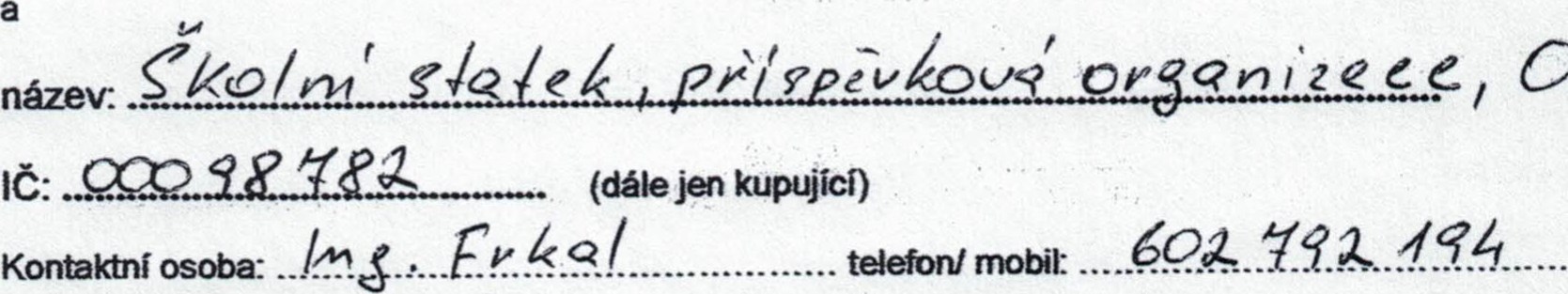 telefon./ mobil:Čl. 1 — Předmět smlouvySpecifikace zboží: osiva řepky oziméči . 2-FaKurovaná cena a platební podmínkyV-SQ 7-2-03 Pňloha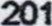 Platba do2018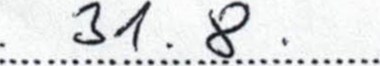 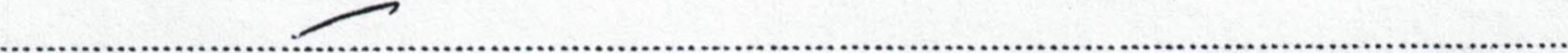 Pohůd kupující neuhradí faKuru daňový doklad do dne uvedeného v termínu platby, ztrácí nárok na slew a bonusy uvedené v této příloze.Bylo dohodnuto zajištění závazku-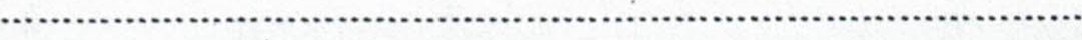 ČI. 4 — Dodací IhůäProdávajícíje povinný dodatzbožívtermínudo. 	•.Z-Q..ŕ(.g.. do skladu: .p..q .y..q.(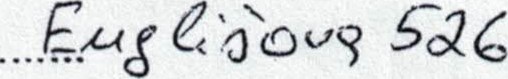 Čl. 5 — Ostatní uiednáníUzavřením této Přílohy k Rámcos.té kupní smlouvě je Bonus na osivo řepky VP AGRO poskytnut na základě této smlouvy.Příloha ke kupní smlouvě je vyhotovena ve d•veou výtiscích, neré mají Ľnou platnostZa obaly bude (výrobcem) uhrazen poplatek za 	zpäného odběru a wužití obalového odpadu společnosti EKO-KOM.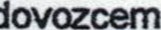 v ..O..P.QY_.Č..___ .. dne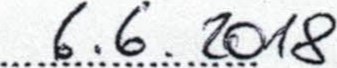 4 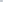 Skotní statek, pava, příspěvk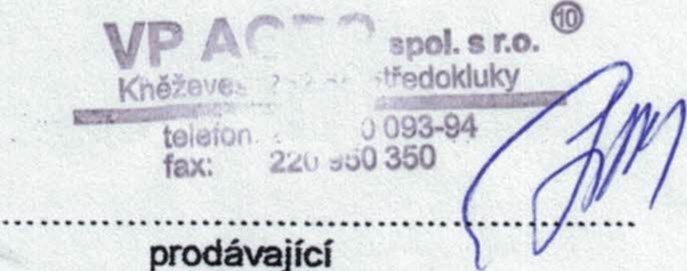 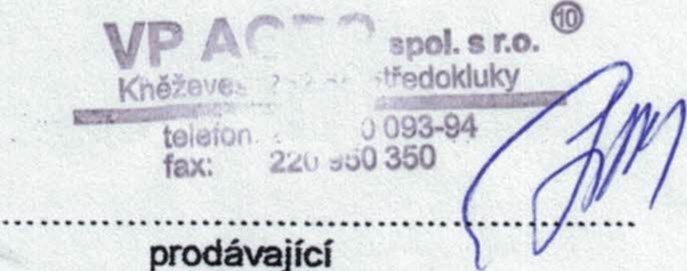 Engiišova 	IC: 000987	I • CZ000987 2kup jícíV-SQ 7-2-03 Pňbha řepa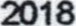 RAMCOVA KUPM SMLOUVA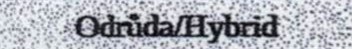 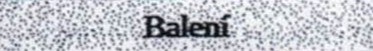 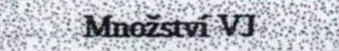 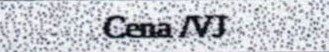 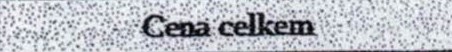 RGr DOZZEN (H)3VJ (1.500.000RGrTREZZ.OR(H)3VJ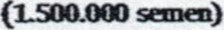 2650RGT JAKUZZI (H)3VJ (1-500.000SILVER (H)3VJ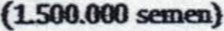 aa2680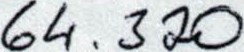 ALLISON (H)/a ,3VJ (1-500-0003 . 200TORA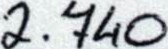 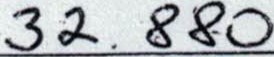 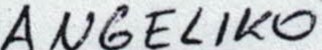 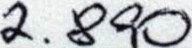 od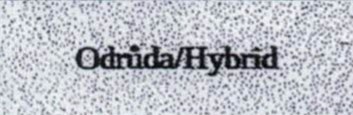 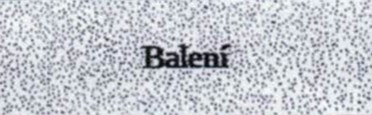 Mrxňtví<3VJ+11tPoE)Mrxňtví<3VJ+11tPoE)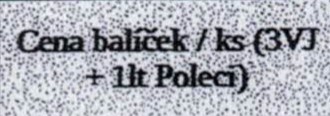 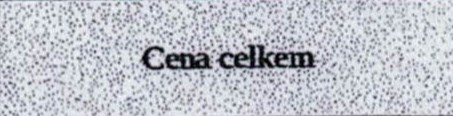 RGT DOZZEN (H)3VJ (130.000 sĽ)8060RGTTREZZOR(H)3VJ (1-500.000 sanat)8150RGT JAKUZZI (H)3VJ (1-500.0008 I COSILVER (H)3VJ (1.500.0008240ALLISON (H)3VJ (1.500.0008840s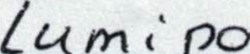 460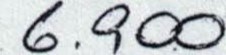 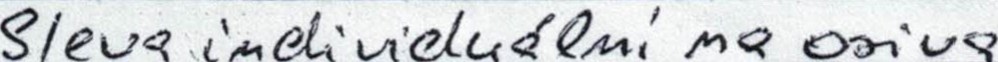  Ota g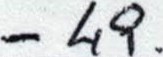 Cena celkem (bez DPH)Cena celkem (bez DPH)Cena celkem (bez DPH)Cena celkem (bez DPH)Cena celkem (bez DPH)Čl. 3 — Smluvní závazkuováováanizace526, 4 01 OPAV01 OPAV